Strategic Planning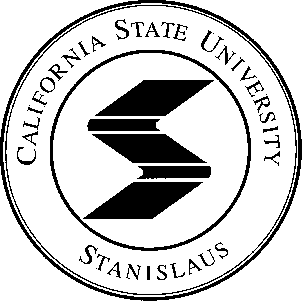 SWOT AnalysisUniversity strengths, weaknesses, opportunities and threats (SWOT Analysis) were identified by members of University Strategic Goals and Priorities Committee (USGPC) during a brainstorming session in January, 2004. Administrators, faculty, and students reviewed the analysis and provided input during the President’s retreat this summer. Background information on the organization’s strengths and weakness in relation to opportunities and threats it faces can be useful in considering strategic issues.The SWOT analysis was used to develop the attached strategic questions. These questions and others raised by participants at the workshop will help define strategic directions important to the university in the next five year.SWOT ANALYSISInternal University Strengths and WeaknessStrengthsPositive reputation in the external communityPositive experience with those who interact with the campusProactive Partnerships with other universities, community colleges, K-12, agencies and corporationsPast performanceMany Accredited ProgramsSuccessful 6 year graduation ratesFaculty and staff support the campus missionProactive student supportAccess to servicesFaculty involvement with studentsStudent leadership programsLearning communities developing to enhance learning and student-faculty interactionCampus CharacteristicsMedium size campus with small class sizeFacilities include new and well-maintained, attractive buildings and grounds with growth potentialPotential for growth in Turlock and StocktonFriendly and safeDiverse student body, Hispanic Serving InstitutionDedicated and Expert facultyCampus wide involvement in planningHealthy shared governanceStrong, active external boardsResidential Campus DevelopmentArtistic and Cultural Performances (concerts/seminars/exhibits)WeaknessesDistinguishing qualities and identity not well knownOperational structure/bureaucracySluggish responsiveness to student and community needsFiscal uncertaintyLack of pride of internal community (Student life … commuter school)Match between research expectation & supportHigh and unequal workloads faculty & staffAbility to hire & retain facultyStudent preparedness at entranceAdjusting to pressures of growthVarying perceptions of appropriate proportions of major employee categories (faculty, staff, and administrators)Lack of strong, pervasive presence in the external communityLimited resources for faculty and staff developmentHighly competitive market for diverse faculty and staffPromulgating egalitarianismReporting perceived as a ritual and meaninglessReporting requirements absorb a large percentage of resources.External University Opportunities and Threats OpportunitiesPartnerships in support of university initiativesExpanded possibilities for the workforce in the ValleyDiversity of region (students – industry)External Community and University relationshipsInterest in academic program expansionInterest in expansion of cultural activitiesInterest in University services (Policy Center, Bridge,Growth potentialNew constructionSocietal trendsIncreased value of higher education completionGrowing demand for graduatesMatch between curricular & societal interestsIncrease demand for mid-career redirection and life long learningIncreased interest in global initiativesTechnological advancesUC MercedPartnership opportunitiesIncreased focus on higher educationStocktondevelopment of university parklarge student poolincreased interest in university connectionsThreatsState budget crisisPrivate, for-profit, and on-line universities’ responsiveness to program and student scheduling demandsIncrease in reporting expected by government and societyShift in focus on numerical achievement vs. qualitative achievementNegative public perceptionDevelopment of another university in the areaSocietal and student perception of education as solely a means to a jobReporting perceived as a ritual and meaninglessReporting requirements absorb a large percentage of resources.Historical public perceptions/lack of knowledge about higher Education.Historical lack of knowledge about CSU Stanislaus.9.24.04, Approved by USGPC